EDITAL 05/2020 - PCG/Sesc/2020 – PROGRAMA EDUCAÇÃO/EDUCAÇÃO COMPLEMENTAR/SESC MAIS EDUCAÇÃOANEXO II - FORMULÁRIO DE INSCRIÇÃO E AUTODECLARAÇÃO DA RENDA BRUTA FAMILIARNOME DO CURSO OU OFICINA: ________________________________PERÍODO DE REALIZAÇÃO: ___________________________________TURNO: _______________            HORÁRIO:_______________________INFORMAÇÕES DO CANDIDATO:(   ) Trabalhador do comércio de bens, serviços e turismo     Cartão Sesc n°: _______________(   ) Dependente de trabalhador do comércio de bens, serviços e turismo  Cartão Sesc n°: _________________(   ) Público em geral (com cartão Sesc/ sem cartão Sesc)  E-MAIL: _______________________________________________________________________________Dados do candidato quando menor de 18 anosNome:________________________________________________________________________________Idade:_______________ Sexo: __________________RG: __________________________ CPF: ____________________Naturalidade:____________________  Nacionalidade:______________________O candidato possui alguma deficiência? Sim (  ) Não (  )Se sim, qual? Física/motora (  ) visual (  ) auditiva (  ) mental (  )Trabalha? Sim (  ) não (  )Se sim, em quê?__________________________________________________Participa de outras atividades do PCG? Sim (  ) não (  )Se sim, qual? ____________________________________________________Já participou do PCG antes? Sim (  ) não (  )Dados do responsável ou candidato quando maior de 18 anosNome: ________________________________________________________________________________Idade:_______________ Sexo: ____________________  Data de Nascimento: ______________________RG: ______________________________ CPF: _________________________Naturalidade: __________________ Nacionalidade: _________________________Endereço: ______________________________________________________Nº: _______ Bairro: _________________________ CEP: _________________Telefone: _____________________ Celular: __________________________Estado civil: solteiro(a) (  ) casado(a) (  ) viúvo(a) ( ) separado(a) (  )Outros: _________________________________________________________Profissão: _______________________________________________________O candidato possui alguma deficiência? Sim (  ) Não (  )Se sim, qual? Física/motora ( ) visual (  ) auditiva (  ) mental (  )Trabalha? sim (  ) não (  )Se sim, em quê? __________________________________________________Participa de outras Atividades do PCG? Sim (  ) Não (  )Se sim, qual? ____________________________________________________Já participou do PCG antes? sim (  ) não (  )Escolaridade do candidato:(    ) Analfabeto(    ) Alfabetizado  (    ) Ensino Fundamental Incompleto(    ) Ensino Fundamental Completo(    ) Ensino Médio Incompleto(    ) Ensino Médio Completo(    ) Superior Incompleto(    ) Superior CompletoInformações da famíliaMoradia: própria (  ) alugada (  ) cedida (  ) financiada (  )Quantas pessoas residem nesta moradia? __________________ Quantas delas possuem algum tipo de renda? ______________ Identifique no quadro abaixo as pessoas que têm renda, inclusive o candidato, caso tenha renda própria:Eu ____________________________________________________________________________, declaro e atesto que a renda bruta familiar mensal, não ultrapassa o valor de três salários mínimos nacionais, estando, assim, apto(a) a me candidatar a uma vaga no PCG/Sesc, atendendo à condição de baixa renda. Declaro também que: a) Recebi do Sesc todas as informações necessárias para a perfeita compreensão das condições que me habilitam a me inscrever no PCG, tendo conhecimento das Normas Gerais do Programa de Comprometimento e Gratuidade (PCG), quanto às obrigações estabelecidas e quanto à vigência; b) Devo informar ao Sesc qualquer modificação na renda familiar bruta mensal; c) Compreendo e aceito o acima exposto e declaro que as informações ora prestadas correspondem exatamente à situação de fato¹, sendo consideradas verdadeiras para todos os efeitos legais cabíveis.                      _________________, ________ de _________ de __________                                    __________________________________________                                       Assinatura do Candidato ou Responsável Legal 1 Reafirmamos a importância da veracidade da informação prestada, de acordo com o Art. 299 do Código Penal - Decreto-Lei nº 2848/40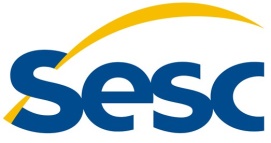 SERVIÇO SOCIAL DO COMÉRCIOADMINISTRAÇÃO REGIONAL NO MARANHÃOATIVIDADE CURSOS DE VALORIZAÇÃO SOCIALPROGRAMA DE COMPROMETIMENTO E GRATUIDADE - PCGNOMEPARENTESCOFONTE DA RENDAVALOR DA RENDABRUTAExemplo: JoãoPaiProfessorR$ 800,001R$2R$3R$4R$TOTAL DE RENDA BRUTA FAMILIARTOTAL DE RENDA BRUTA FAMILIARTOTAL DE RENDA BRUTA FAMILIARR$